Túrakód: Sz-f_28,9 /  Táv.: 28,9 km  Szintidő: 4:08 óra, (átlagseb.: 6,99 km/h  /  Frissítve: 2022-09-27Túranév: Szilveszteri futás_28,9 kmRésztávokhoz javasolt rész-szintidők (kerekített adatok, átlagsebességgel kalkulálva):Feldolgozták: Baráth László, Hernyik András, Valkai Árpád, 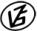 Tapasztalataidat, élményeidet őrömmel fogadjuk! 
(Fotó és videó anyagokat is várunk.)RésztávRésztávRész-szintidőRész-szintidőSz-f_28,9_01-rtSz-f_R-C - Sz-f_28,92:032:03Sz-f_28,9_02-rtSz-f_28,9- Sz-f_R-C2:034:08